								Canada West District							    Youth mission scholarship application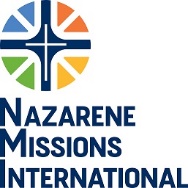 Please fill out the application and email it to Carolyn Herbert at carolynh@mcsnet.ca or print it off and mail it to Box 88, Edberg, AB  T0B 1J0Full Name:  _________________________________________  Date: __________		Last				First			M.I.Address:   	________________________________________________________		Street Address						Apartment #________________________________________________________City						Province		Postal CodePhone:  	_____________________    Email: ____________________________Date of Birth:  ____________________________(mmddyy)Local Church:  _______________________________________________________Current involvement in church ministries:  _________________________________________________________________________________________________________________________________________________________________________________________________________Mission Trip Name:	______________________________________________Description    (location; date; cost; objective; your involvement) :     _________________________________________________________________________________________________________________________________________________________________________________________________________If under 18 years of age, please provide information regarding your chaperone:Name: 	____________________________Phone:  	____________________	Email: ______________________________References: Please provide 2 Non-related references.  (Sr. Pastor or youth Pastor should be one of the references.) Sr. Pastor:  __________________________________________________ Cell:  ___________________ Email:__________________________Non-relative: _________________________________________________  Cell:____________________ Email:__________________________I hereby acknowledge that my answers are true and complete to the best of my knowledge.Signature:  ________________________________   Date:  __________________